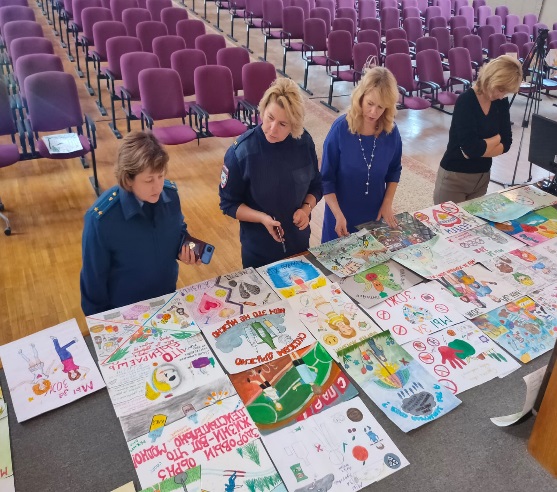 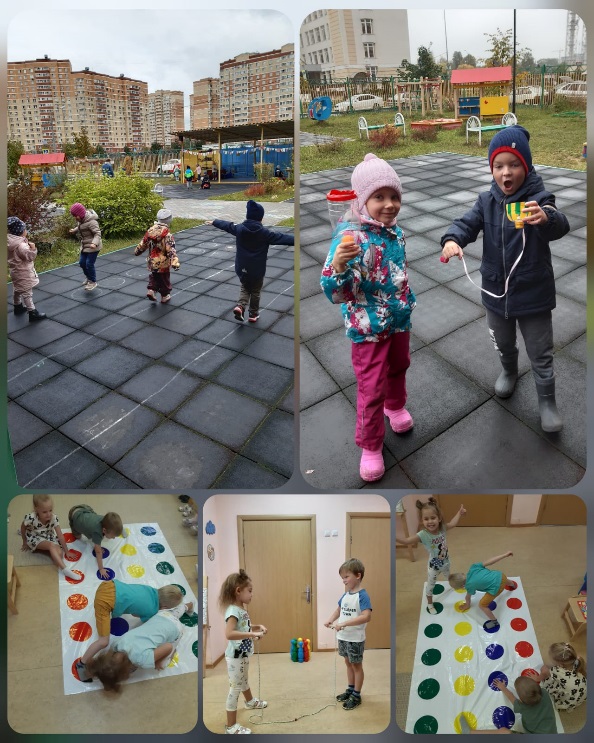 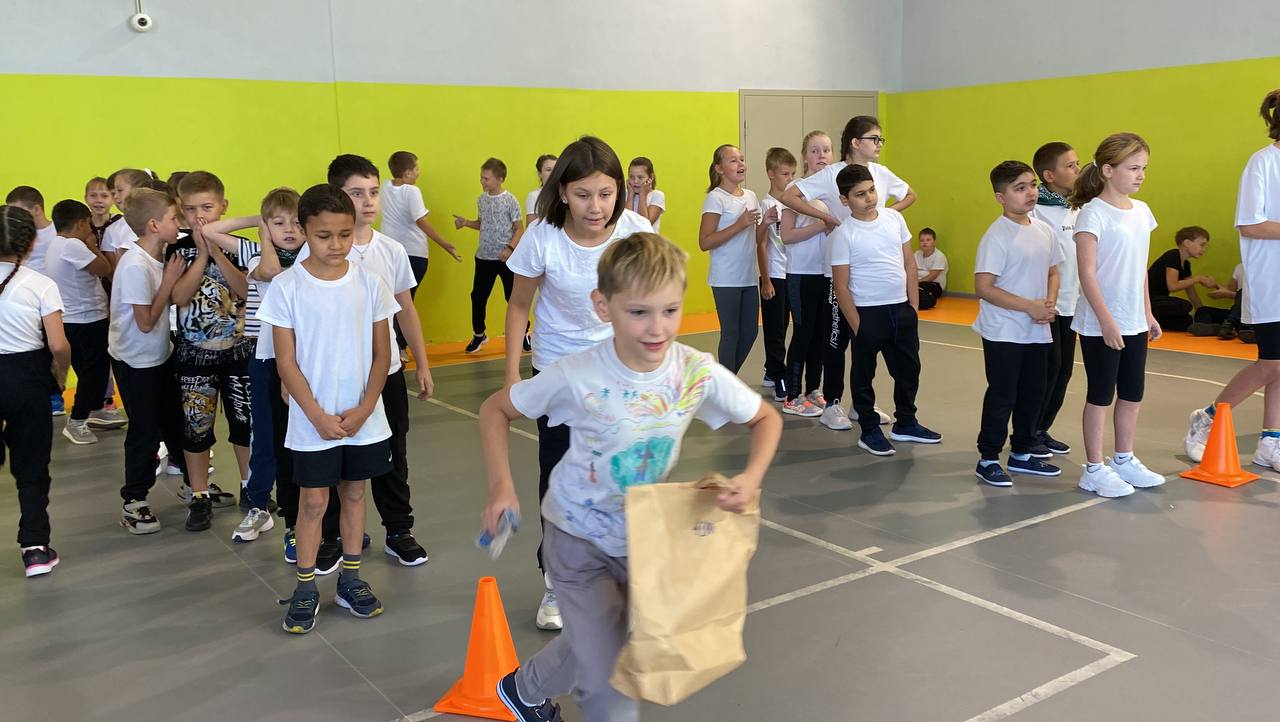 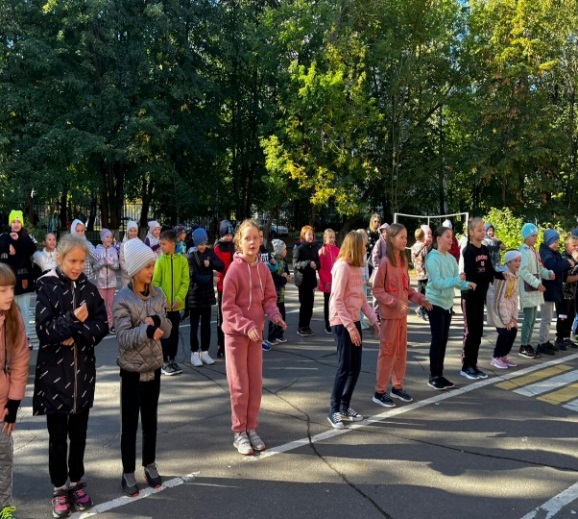 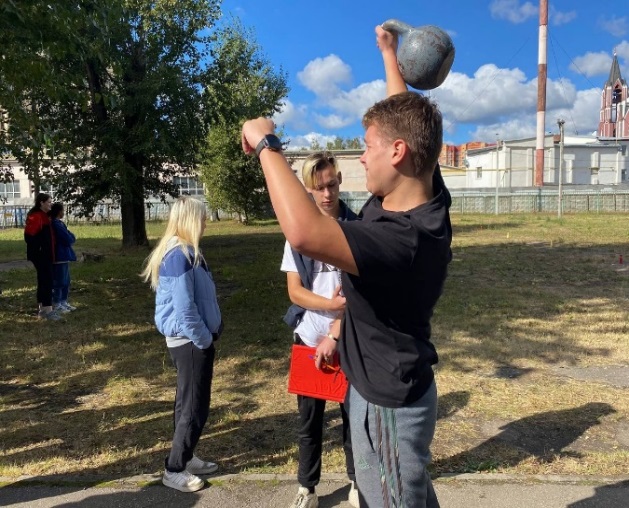 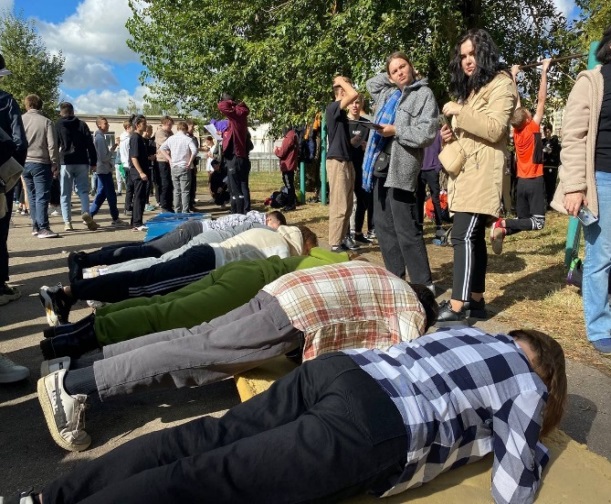 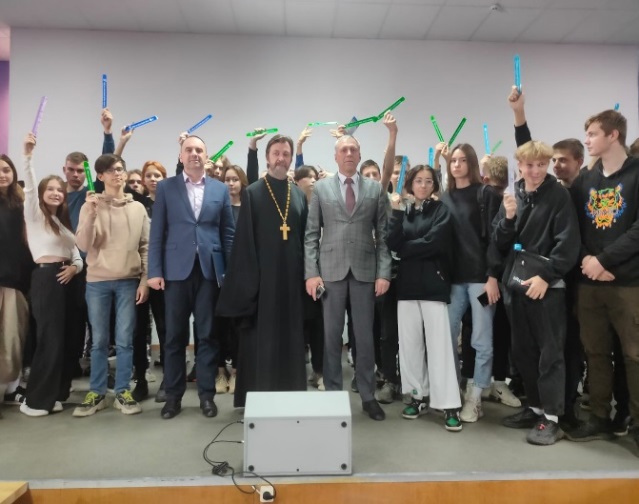 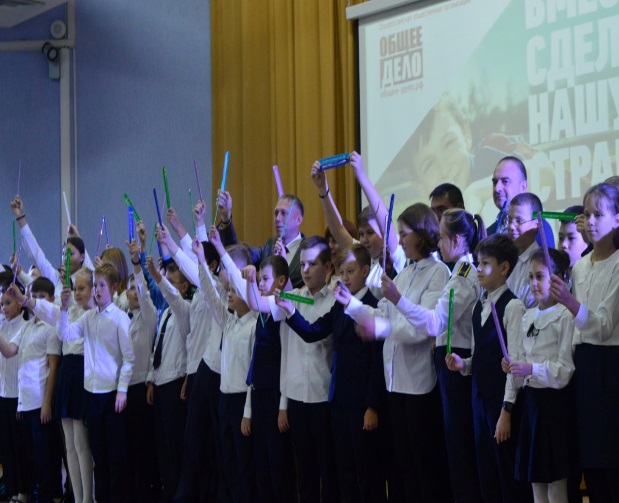 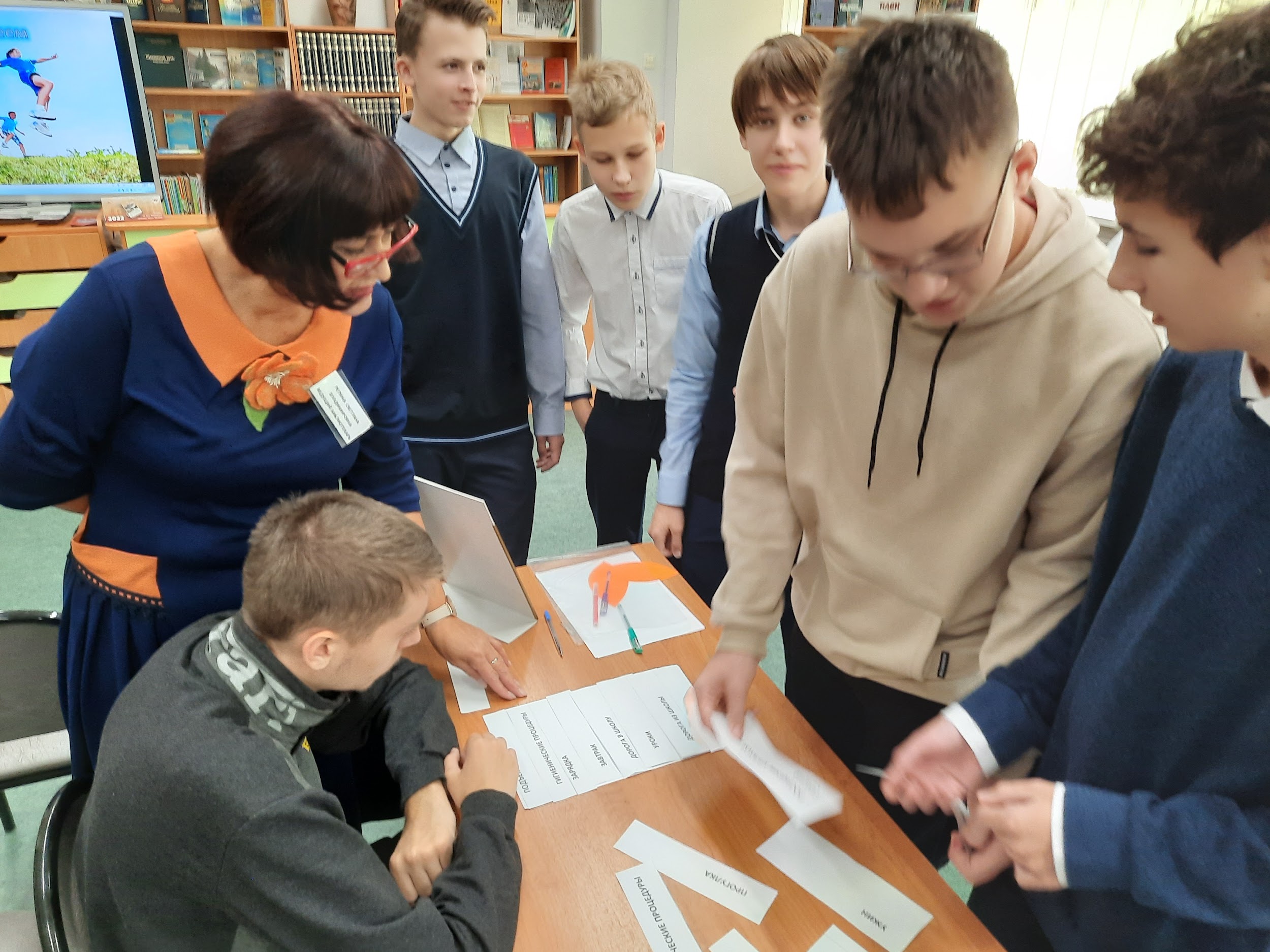 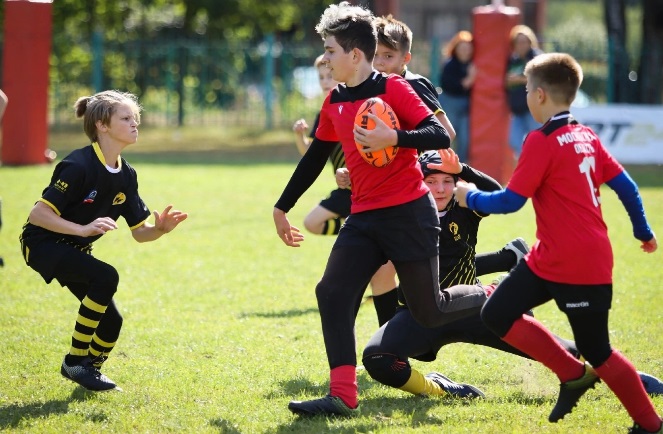 .                  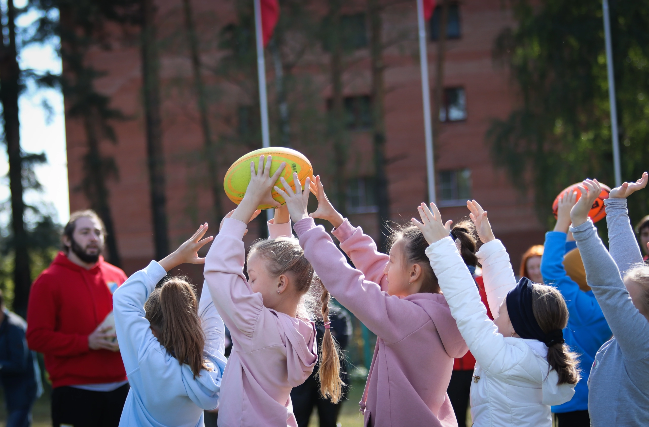 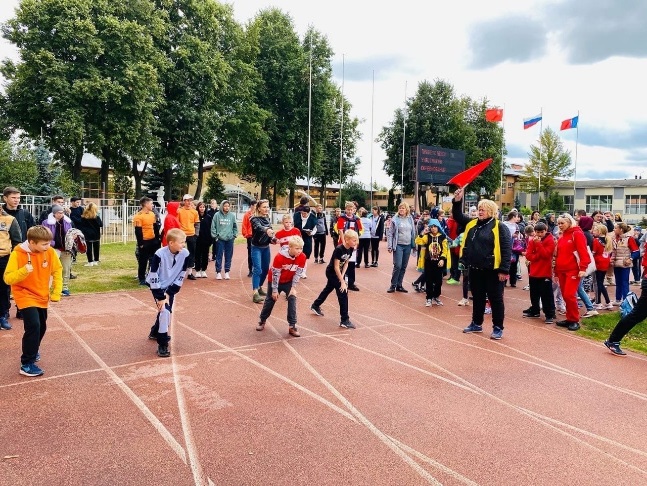 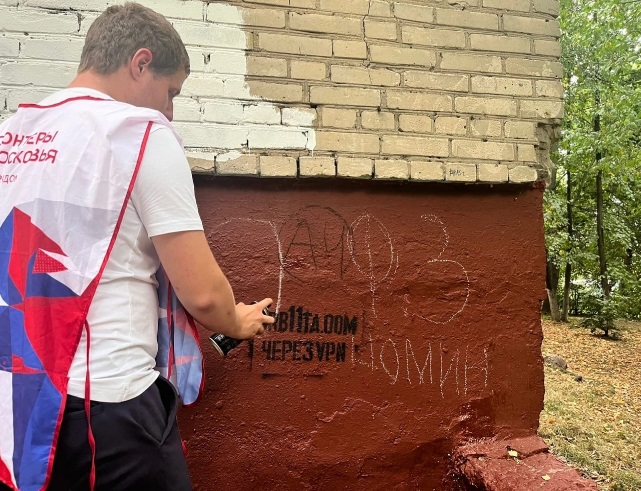 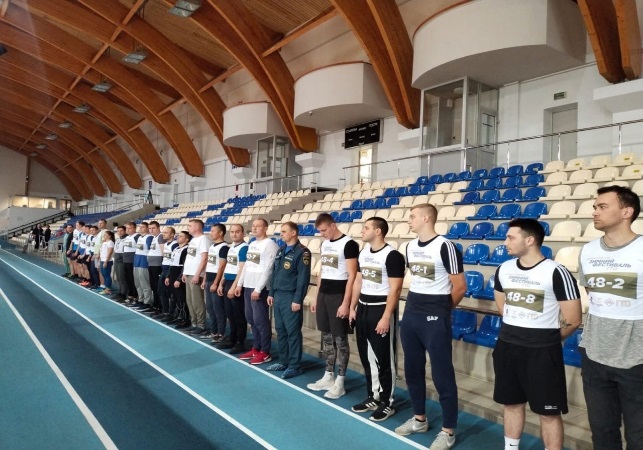 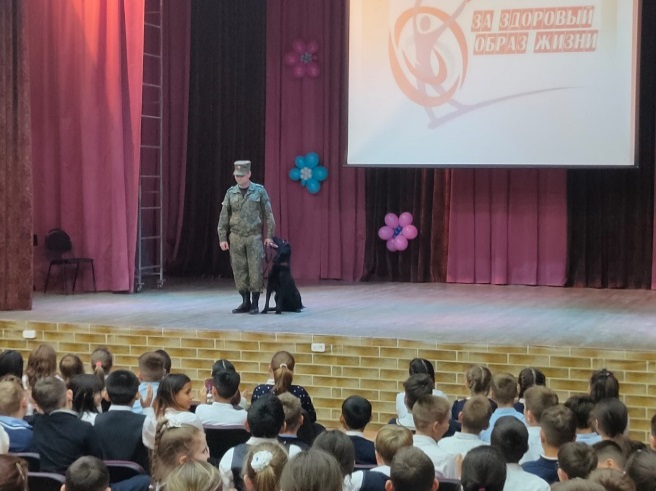 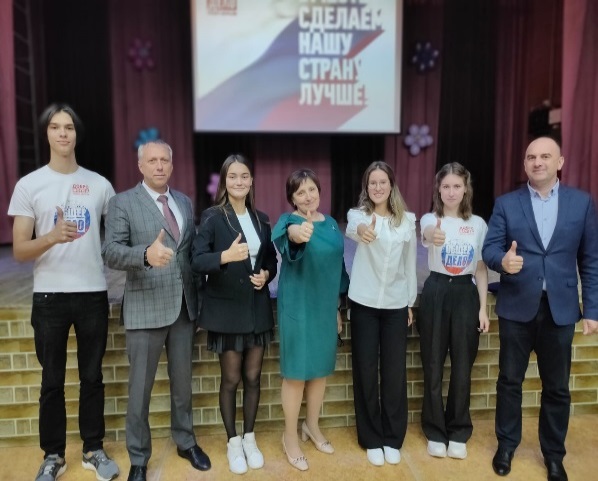 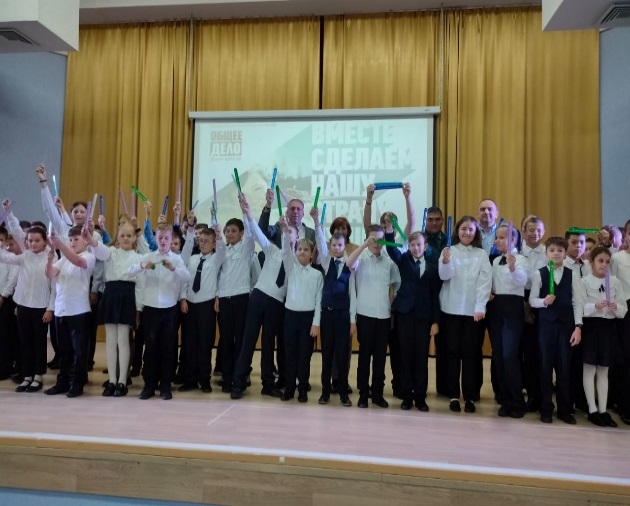 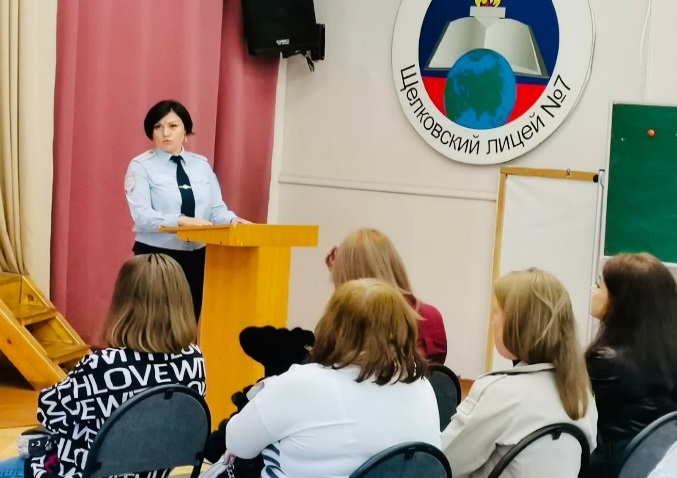 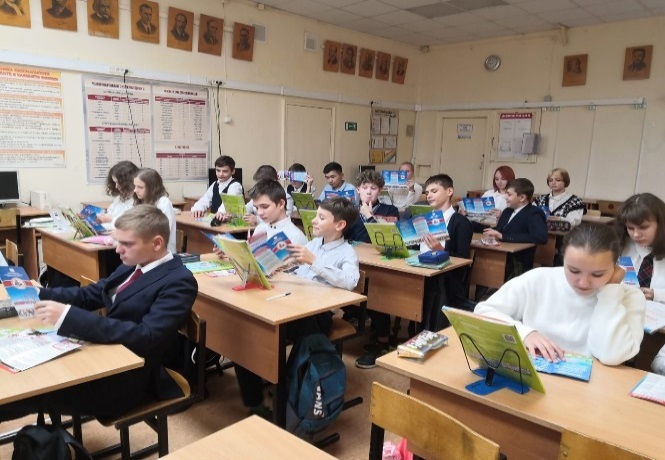 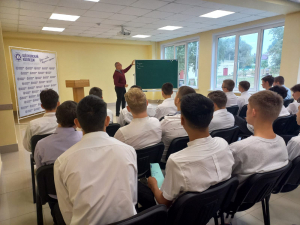 